50 תרגילים במעגלמיטב תרגילי הדינמיקה הקבוצתיתמסדרת הספרים: כלים למנחי קבוצות 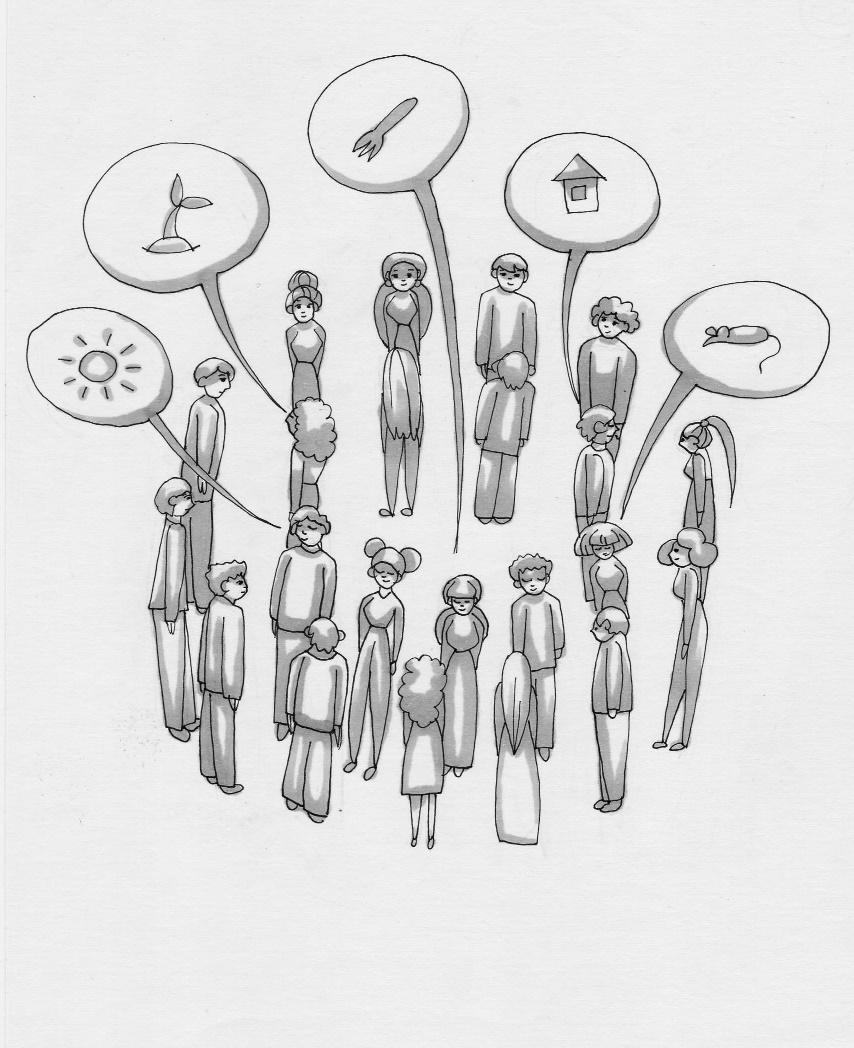 ניר רזתוכן העניינים דברי פתיחה  -  טל אלון ...................................................6מבוא	8שימוש מיטבי בספר	11מבנה התרגילים	12מטרות קבוצתיות בתרגילי תחילת מפגש:	17מטרות קבוצתיות בתרגילי אמצע מפגש:	18מטרות קבוצתיות בתרגילי סיום מפגש:	18תוספות והבהרות	19פרק 1 - מתודולוגיה של בניית מפגש	20בניית מפגש – שלב ההכנה	21תכנון זמן:	21צורת ישיבה:	23קול, מוזיקה ותאורה:	23שעה לפני המפגש:	24טיפים לסדנאות חד-פעמיות:	25פרק 2 - היכרות ומתן מקום	26תרגיל 1: סבב שמות בסיסי	27תרגיל 2: סבב שמות, קול ותנועה	30פרק 3 - תרגילי חימום לקבוצה במעגל	35תרגיל 3: חימום פיזי בסיסי	37תרגיל 4: תרגיל פינוקיו	42תרגיל 5: תרגילי הישענות ומפגש	46תרגיל 6: מתיחות במעגל	48תרגיל 7: תרגיל חימום מהיר	50פרק 4 - חימום קולי	52תרגיל 8: חימום קולי במעגל	52פרק 5 - משימות קבוצתיות	57תרגיל 9: תרגיל התפתחות וגדילה	57תרגיל 10: העברת חישוק במעגל	60תרגיל 11: מי כמוני	62תרגיל 12: חתול ועכבר	64פרק 6 - אנרגיה	66תרגיל 13: תרגיל העברת אנרגיה במעגל	66תרגיל 14: המנהיג והקבוצה	69תרגיל 15: תרגיל כוסות המים	71פרק 7 - משחקים בקבוצה	77תרגיל 16: חוגגים את הכישלון	77תרגיל 17: תרגילי וִיש, ווּש, בּוֹינג, זבנג, טורנדו	79תרגיל 18: יצירה ושחרור פלונטר	83תרגיל 19: תרגיל המראה וקופסת הנעליים	87פרק 8 - ריכוז והקשבה	90תרגיל 20: תרגיל קשר עין והחלפת מקומות	91תרגיל 21: מסירת כדור עם סדר קבוע	93תרגיל 22: מסירת כדור דמיוני	95תרגיל 23: פופקורן הדהודים	97פרק 9 - לכידות קבוצתית ובניית אמון	99תרגיל 24 : שק החלומות והשתיל הקבוצתי	100תרגיל 25: תרגיל המנצח	102תרגיל 26: תרגיל אמון במעגל	104תרגיל 27: תרגיל כל הכבוד	106תרגיל 28: המרקם הקבוצתי	110תרגיל 29: טקס האוסקר	112תרגיל 30: מסאג' במעגל	115פרק 10 - שפת גוף – קול, תנועה ועבודה ללא מילים	119תרגיל 31: הקצב שלי	120תרגיל 32: מעגל תנועה	123תרגיל 33: החלילן מהמלין	126תרגיל 34: הגוש הקבוצתי	129תרגיל 35: התפתחות של דימוי בתנועה	131פרק 11 - אלתור	133תרגיל 36: חבילה עוברת – תרגילי אימפרוביזציה	134תרגיל 37: עבודה עם ג'יבריש	138תרגיל 38: אם היית	142תרגיל 39: החיים הם כמו	145פרק 12 - עלילה	147תרגיל 40: תרגיל סיפור בהמשכים	148תרגיל 41: שני צדדים למטבע	153תרגיל 42: תיאטרון זירה	155תרגיל 43: ספייס ג'אמפ	157פרק 13 - טרנספורמציה	161תרגיל 44: יאללה בואו	162תרגיל 45: תרגיל טרנספורמציה	164תרגיל 46: תרגיל מה אתה עושה	167תרגיל 47: מתנה טרנספורמטיבית	171פרק 14 - סיום מפגש	175תרגיל 48: חנות הקסמים	176תרגיל 49: מה היה לנו פה היום?	180תרגיל 50: באר המשאלות הקבוצתית	183על המחבר	186